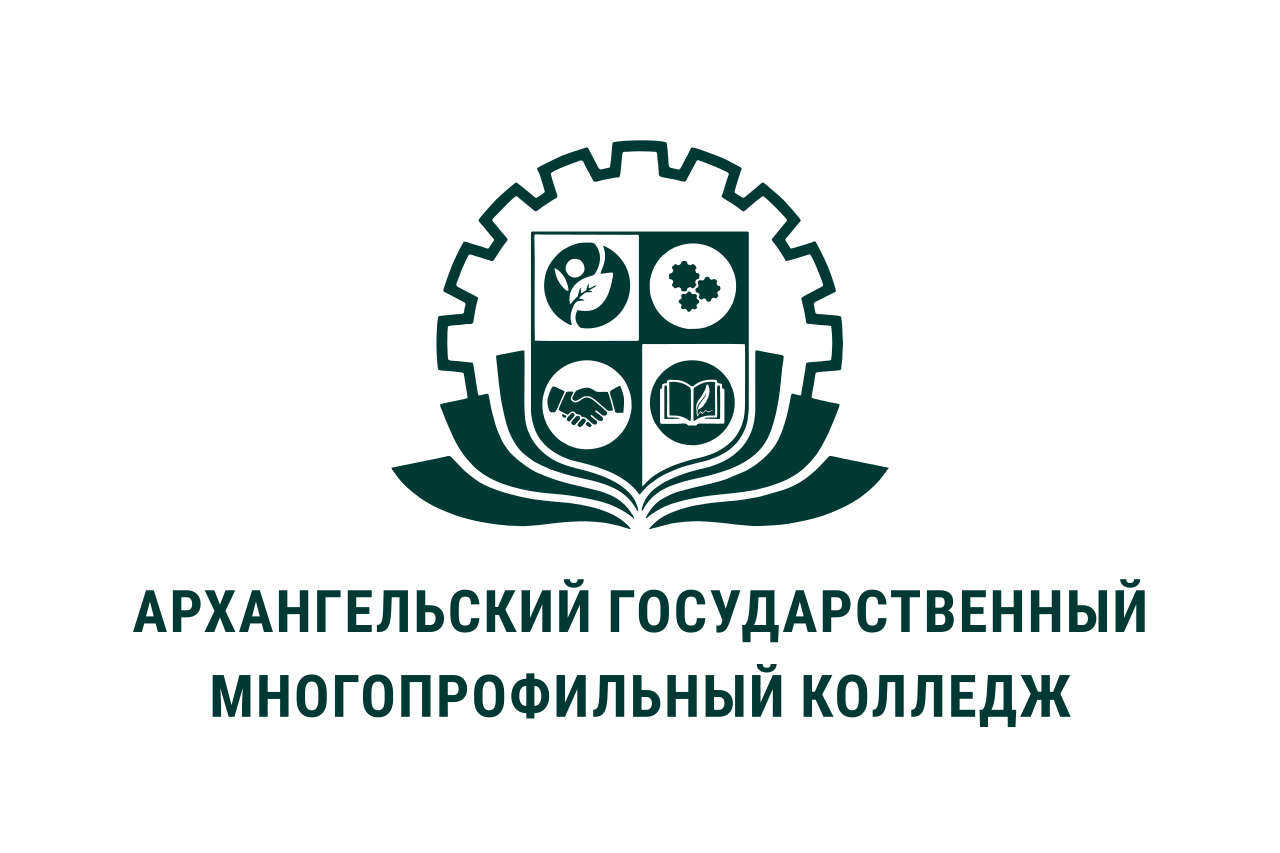 МИНИСТЕРСТВО ОБРАЗОВАНИЯ АРХАНГЕЛЬСКОЙ ОБЛАСТИгосударственное бюджетное профессиональное образовательное учреждение Архангельской области «Архангельский государственный многопрофильный колледж»Модуль 5. Технология и методика работы социального педагога с семьейПРАКТИЧЕСКОЕ ЗАНЯТИЕ № 5.6 «РАЗРАБОТКА ПРОГРАММЫ СОЦИАЛЬНО-ПЕДАГОГИЧЕСКОЙ КОСУЛЬТАЦИИ РАЗЛИЧНЫМ ТИПАМ СЕМЕЙ»Цель: Закрепление и систематизация полученных теоретических знаний в сфере применения технологии социально-педагогического консультирования к различным типам семей.Ход занятия:1. Разработайте программу социально-педагогической консультации конкретной семьи, требующей поддержки по вопросам семейного воспитания (выбор проблемы семейного воспитания - самостоятельный).Программа должна включать следующие этапы:1. Установление контакта2. Сбор информации, исследование проблемы семьи3. Разработка вариантов решения проблемы4. Выработка альтернативных решений4. Обобщение, подведение итогов консультирования.